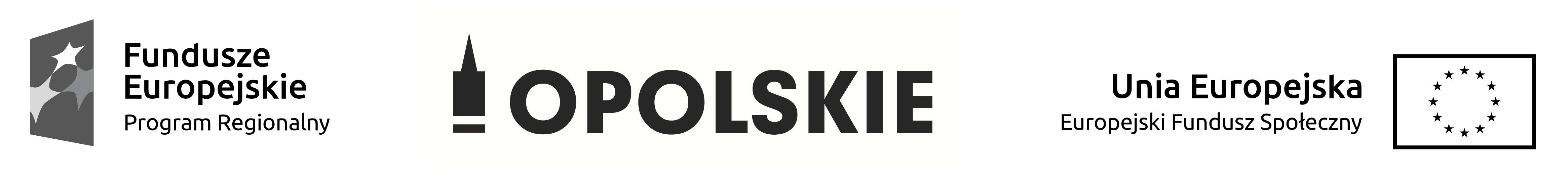 Załącznik nr 1 do zapytania ofertowego z dnia 24.03.2021 r.Sygnatura sprawy: 14/III/2021	Zadanie nr 1Załącznik nr 1                                                                                                                      do umowy nr …………………………….								 z dnia …………………Przepływowa lampa bakteriobójcza stacjonarna – 3 szt.(nazwa urządzenia oraz ilość sztuk)dla potrzeb Klinicznego Centrum Ginekologii, Położnictwa i Neonatologii w Opolu(nazwa komórki organizacyjnej)Model/typ oferowanego urządzenia: …………….…………    Producent/firma: ……………………….…                                                                                (wypełnia Wykonawca)                                                 (wypełnia Wykonawca)Rok produkcji: 2020/2021                                  (wypełnia Zamawiający)* Uwaga!W powyższej tabeli kolumnę nr 3 wypełnia Wykonawca wpisując odpowiednio TAK lub NIE. W przypadku zaznaczenia w kolumnie nr 3 opcji NIE lub w przypadku niespełnienia minimalnych wymagań Zamawiającego, określonych w powyższej tabeli oferta Wykonawcy zostanie odrzucona. Lp.Opis przedmiotu zamówienia                              Potwierdzenie spełnienia wymagań minimalnychTAK / NIE*W przypadku spełnienia jednocześnie wymagań minimalnych oraz przy parametrach urządzenia wyższych 
niż minimalne (korzystniejszych 
dla Zamawiającego) należy podać parametry oferowane1234IPARAMETRY TECHNICZNE I FUNKCJONALNE URZĄDZENIAPARAMETRY TECHNICZNE I FUNKCJONALNE URZĄDZENIAPARAMETRY TECHNICZNE I FUNKCJONALNE URZĄDZENIA1.Lampa bakteriobójcza do dezynfekcji powietrza w pomieszczeniach, w których mogą przebywać ludzie 2.Moc pobierania z sieci (lampy energooszczędne) 75 VA3.Napięcie zasilania 230V, 50 Hz4.Moc lampy 60W (2xTUV30W)5.Trwałość promiennika: 8000 h6.Lampa posiada wymuszony przepływ powietrza przez komorę UV-C7.Wydajność wentylatora od 125-140m3/h8.Dezynfekowana kubatura od 25-50m39.Powierzchnia działania lampy od 10-20m210.Lampa posiada licznik czasu pracy promienników11.Obudowa lampy wykonana ze stali INOX12.Wymiary lampy (kopuła) 1115 x 210 x 130 mm (+,- 10mm) 13.Waga lampy 7,5 kg – 8,5 kg14.Możliwość wymiany filtra bez użycia narzędzi15.Uchwyty z obu stron lampy umożliwiające montaż do ścianyIIINNE WYMAGANIAINNE WYMAGANIAINNE WYMAGANIA1.Urządzenie fabrycznie nowe.2.Deklaracja zgodności CE3.Instrukcja obsługi w języku polskim.4.Gwarancja min 24 miesiące zgodnie z wymogami zamawiającego. 5.Atest PZH 